Adding Linkedin Learning content to QMplus course areas via the LTI (external tool)Navigate to the QMplus course area which you wish to add the content and Turn Editing On in the top right corner of the screen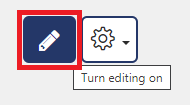 Select ‘Add and Activity or Resource’ and then choose the ‘external tool’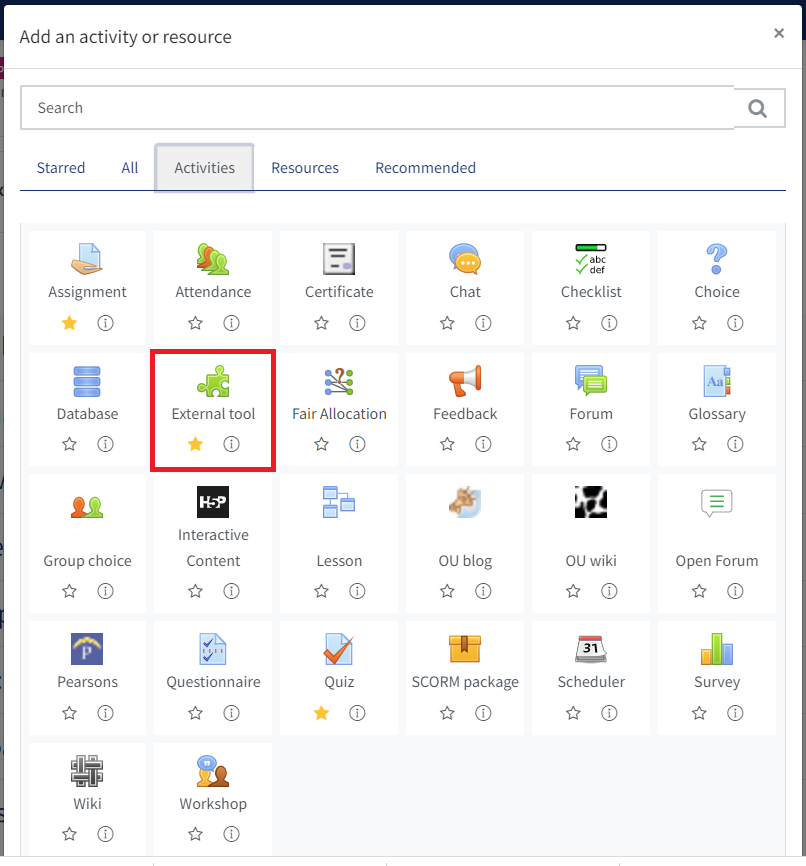 Give your content a title and select the LinkedIn Learning option from the preconfigured tool dropdown: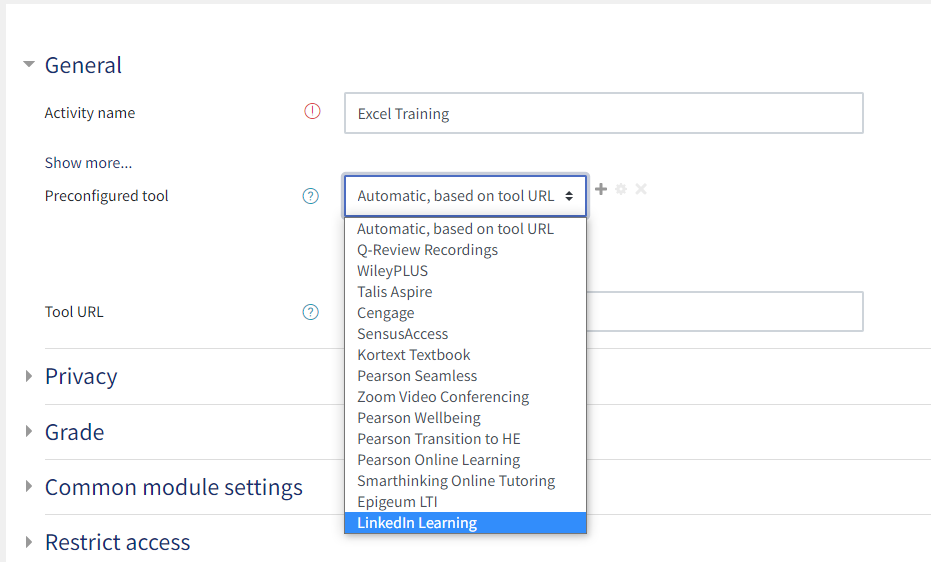 Click the Select Content button: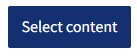 Search for the content which you wish to add: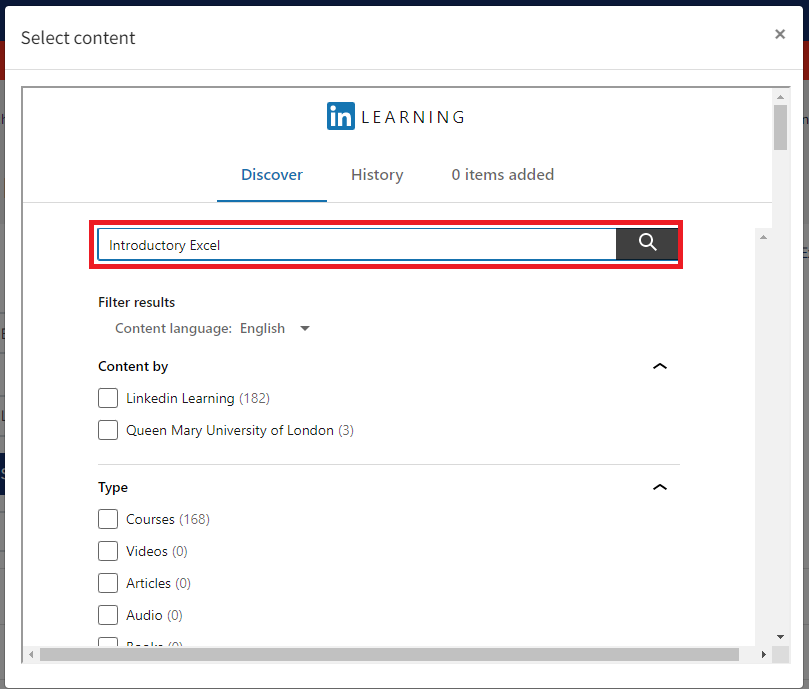 Scroll down and select the appropriate content via the ‘add’ button: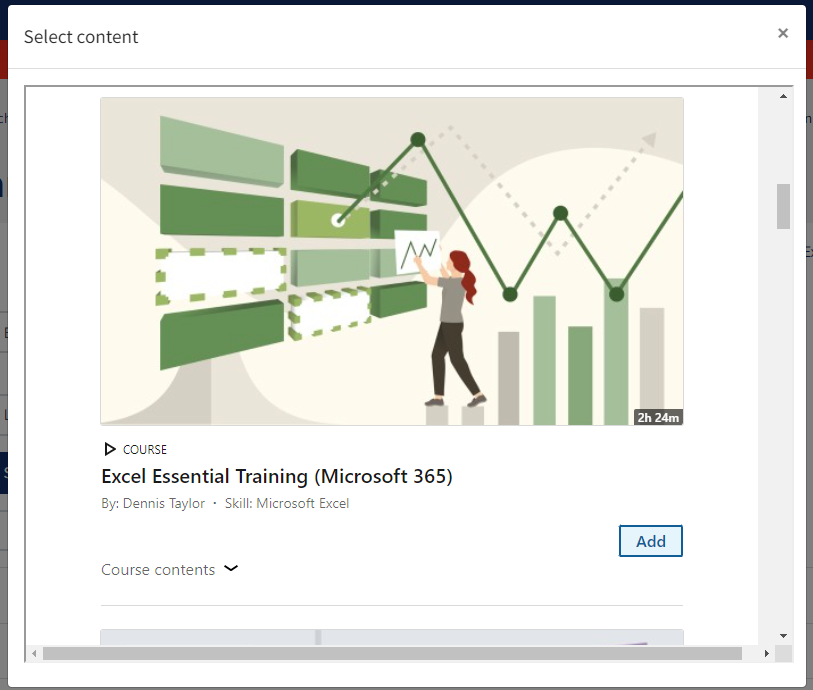 Scroll to the bottom of the window and select ‘confirm’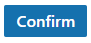 Save the changes via ‘save and return to course’ or ‘save and display’  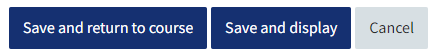 The content will then display on the module where it was added.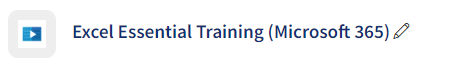 